Styrelsemöte datum: 2017-10-27Närvarande: Janna Larsson, ordförande
Sanna Almqvist, vice ordförande
Pernilla Wiberg, sekreterareHanna Eriksson, skattmästarinna
Jacob Cedergren, ledamotBodil Skoghammar, ledamotPhilip Grabert, ledamotDylan Baban, ledamotKajsa Johansson, ledamotJosefine Schöön, suppleantMarcus Stenlund, suppleantAmanda Treutiger, suppleantFelix Sjölinder, suppleant
Frånvarande:Jessie Jatala, ledamot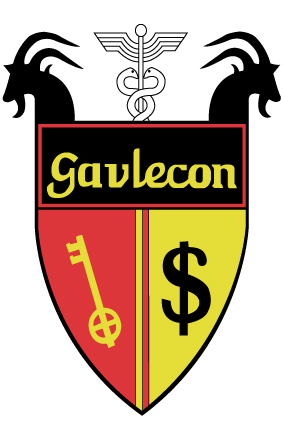 1§ Mötets öppnandeMötet öppnas 8.23.2§ MötesformaliaGodkännande av kallelse och dagordningVal av justerare: Amanda Treutiger och Sanna AlmqvistProtokoll att lägga till handlingarna: 2017-09-06 samt 2017-10-023§ ÅrsmöteÅrsmötet beslutas äga rum 5 dec kl.16.15, vi kommer att gå ut med information om mötet 14 nov. Vi behöver hitta någon som kan ställa upp och vara mötesordförande då. Eftersom detta är det längre årsmötet kommer vi att bjuda medlemmarna på pizza och kommer därför att söka projektstöd för detta hos S.E.R.O.4§ Valberedningen sökerValberedningen har börjat förbereda en lista med egenskaper de söker hos varje person som de vill välja in till alla poster i kommande års styrelse. De vill ha synpunkter kring detta av oss i styrelsen då vi har bra koll på vad som krävs på varje post. De har fått in många nomineringar och sökningar och de har nu börjat boka in intervjuer framöver.5§ StyrelseavslutningVi beslutar att ses för en liten avslutning tillsammans den 4 dec.6§ ÖverlämningPåminnelse om att redan nu fundera igenom och skriva ner vad man vill lämna över från sin post, för att underlätta vid kommande överlämning. Vi har fått ett exempel från Mattias i S.E.R.O. på ett hjälpdokument som vi kan försöka göra ett liknande för alla poster. När årsmötet har varit i december, är vi fortfarande ansvariga för posten fram till februari. Varje post ansvarar för att boka in en överlämning med den som ska efterträda, sen kommer vi att ha en gemensam överlämning med hela styrelsen. Vi förväntas vara ansvariga tillsammans med de nya som efterträder oss under vinterinsparken som en del av överlämningen, eftersom att vi fortfarande är ansvariga på papperet vid det tillfället. Det slutliga årsmötet måste vara innan februari är slut där de nya tar över ansvaret helt.7§ KlubbhusetVi måste göra något åt alla kryp och djur här på NV, tänka på att vara noggrannare med att städa och ta undan skräp som lockar dessa djur. Diskussion kring att lägga upp en framtida plan på att rusta upp NV eller byta klubbhus. Vi bör planera in en städdag innan julbordet med Länsförsäkringar Fastighetsförmedling, och en innan vi lämnar över ansvaret helt efter årsskiftet. Klubbhusansvarigs ansvar att ta kontakt med fastighetsägarna och se om de kan hjälpa till genom försäkring med sanering eller liknande, samt angående en upprustning av utsidan. Janna är just nu även i kontakt med vårt försäkringsbolag angående lite andra ärenden, så hon ska kika om vi kan få hjälp där. Vi tar upp att detta ansvar bör finnas med i klubbhuspostens överlämning så att det följer med och görs något åt även kommande år.8§ JulfrukostNäringsliv har börjat planera julfrukost tillsammans med samarbetspartners och nya styrelsen den 15 december och funderar över deras budget angående detta. Har spekulationer kring att satsa lite mer på detta evenemang det här året.9§ Kontaktia BudgetJust nu ligger projektet plus minus noll, men efter att ha lagt in all försäljning av biljetter ligger de enligt budget plus. Även ett nytt företag som är intresserad och kan komma till. Uppkommer diskussion kring hur vi vill göra med att sälja ytterligare biljetter till banketten till andra studenter som är intresserade, utöver ekonomer. Vi går back på varje biljett, så frågan är om vi vill göra detta? Hanna vill ta en ställning utifrån Gavlecons hela budget och har svårt att se detta nu då hon inte bokfört oktober månad och där har det hänt mycket. Just nu i Gavlecons budget som helhet ser det ut som att vi i slutändan kommer gå bättre plus än vi budgeterat och detta kan därför vara en motivering till att vi kan sälja fler biljetter trots att vi går minus på det. Synpunkt om att vi borde se mäklare som ekonomer också. Diskussion kring hur vi vill ställa oss till detta. Vi går till röstning angående frågan med nämnda synpunkter i åtanke. Vi beslutar om att inte släppa fler biljetter och lägga de extra pengarna på att göra dagen och kvällen bättre för de som redan köpt istället.10§ SiggeFörslag på att Sigge på Facebook är endast för sexet och användning för att marknadsföra deras event samt att hålla koll på t.ex. meddelande mm. Dock kan det skapa förvirring med massa olika användare, vi har tidigare diskuterat att det kan vara lättare för medlemmar att all info kommer från samma användare. Sigge är den användare som har flest vänner vilket gör att vi når ut till flest med den användaren. För att få denna användning att fungera så behöver vi göra upp bättre bestämmelser kring när man använder Sigge, t.ex. ska man hänvisa till vilket utskott man ska kontakta angående frågor för den aktuella informationen, för att Sigges användare inte ska få all info och frågor i meddelande, utan de skickas till aktuellt utskott istället.  11§ Kontaktia dagen/förväntningar på styrelsenKajsa tillsammans med Pernilla planerar ett schema och lista på vad som ska göras under dagen och vad styrelsen behöver hjälpa till med och presenterar detta på nästa möte. Men hela styrelsen förväntas hjälpa till under hela dagen samt kvällen innan för att förbereda.12§ InventeringSexet har gjort ny sortering och vill att vi bli noggrannare på att inventera alkohol samt mat. Det ska göras innan varje NV-kväll och kontakta sexet om något fattas.13§ ReunionfestEtt förslag om att skapa en tradition varje år om att bjuda in gamla medlemmar till en fest. I så fall en exklusiv fest där man får anmäla sig, och om det finns fler platser när alla gamla medlemmar fått anmäla sig bjuder vi in nuvarande studenter. Ett förslag på att en från avgående styrelse tar ansvaret att anordna detta, men att nya styrelsen får ansvaret att vara ansvariga under kvällen och hitta folk som jobbar. Detta är något vi kan ta med i överlämning till nya styrelsen så att detta fortsätter åren framöver. Från vår styrelse tar Sanna och Pernilla på sig ansvaret att anordna en fest kommande år.  14§ MegakonferensenDet är viktigt att alla läser igenom välkomstbrevet samt policyn innan vi åker dit så att alla vet vad som gäller. Vi har bestämt utklädnad till sittningen på fredagen på konferensen. Sanna har bokat tåg till alla som vi åker tillsammans.15§ AvslutningsceremonierDetta är inbokat för examen i januari, dock ingen middag planerat, det får någon från avgångsklassen som är intresserad ansvara för. Vi kommer behöva hjälp från styrelsen under ceremonin.16§ Månadens GavleconitBeslut tas om månadens Gavleconit.17§ Information från och frågor till:Ordförande Janna LarssonHar varit på möte med skolan angående avslutningsceremonin, fråga från skolan angående om vi kan marknadsföra examensarbeten med fokus på Gävle. Vi tar beslut kring detta och väljer att avstå. Janna planerar just nu föreningsdagen tillsammans med andra föreningar på skolan som kommer vara i november.Vice Ordförande Sanna AlmqvistSka beställa nya stolar och bord till NV. Har varit på föreningsmöte och planerat föreningsdagen tillsammans där vi kommer ha aktivitet på dagen och en sittning tillsammans på kvällen. Vidare har vi fått förfrågan från Karlekon om de får komma på studiebesök angående Klubbhusposten för att se vad vi gör i vårt klubbhus mm. Sanna har skickat datum på våra event denna termin och de ska återkomma om vilken dag de vill komma.Sekreterare Pernilla WibergFråga om skattmästarinna behöver något stöd men hon ligger bra till med allt just nu.Skattmästarinna Hanna ErikssonHanna har skrivit ut alla utskotts budget på hur de ligger till, om man vill se sin egna kan man kontakta Hanna i efterhand. Just nu arbetar hon med att komma ikapp med oktobers bokföring. Vissa utskott önskar uppdatering från Hanna angående specifika händelser.  Näringslivsansvarig Jacob Cedergren och Josefine SchöönDe har förnyat avtalet med Notar och angående Länsförsäkringar Fastighetsförmedlings julbord så diskuteras utformningen av årets julbord och idéer kring detta. Den 7 november har Handelsbanken bokat in en dag där de bjuder in studenter för rundvandring och case som avslutas med gemensam lunch. Den 7 december har vi bokat in en mingeldag med Grant Thornton för oss i styrelsen.Utbildningsansvarig Bodil Skoghammar och Marcus StenlundHar under senaste månaden haft en pluggstuga som blev väldigt lyckad där en lärare var här och stöttade studenterna. Fråga uppkommer angående årets ekonom och årets föreläsare inför Kontaktia.Sexmästeriet Philip Grabert och Amanda TreutigerPhilip har varit på ett möte med skolan angående insparken, det diskuterades hur de ska förbättra utbildningsdagen inför insparken. Har varit i kontakt angående att fixa en tekniker till att fixa kylen, alternativt försöka fixa en ny. Amanda har fixat sponsring till Mexicosittningen och lyfter vidare önskemål om att sprida ordet om sittningen för att sälja fler biljetter. Allmänt har trycket angående engagemang både för att jobba och att vara med på sittningar minskat på slutet, vilket även andra föreningar upplevt.Marknadsföringsansvarig Dylan Baban och Felix SjölinderJust nu letar de omkring efter nya medlemsförmåner och har precis sålt ovar till de nya studenterna. Spånar på en idé angående att i december göra något roligt på sociala medier likt en adventskalender eller liknande för medlemmarna.Kontaktia Kajsa JohanssonTagit all info på föregående punkter.Klubbhus ansvarig Jessie JatalaIsmaskinen är fortfarande inte lagad, det skulle vara bra om detta går att ordna så snart som möjligt. Även angående läckan i diskhon i baren, Jacob tar ansvar att försöka göra en tillfällig lösning. Vi har nu fixat gardiner på ovanvåningen.18§ Övriga frågorJanna och Sanna var på föreningsmöte där representanter från skolan belyste att det på senaste uppkommit mycket mer fuskförsök på skolan än tidigare. De vill ha hjälp med att komma med förslag på hur man kan förebygga detta. Kåren skulle även vilja ha hjälp med att hitta folk som vill jobba hos dem på deras event.19§ Nästa möteNästa möte beslutas 15 nov kl.12.15.20§ Mötets avslutandeMötet avslutas 11.03.